Publicado en  el 02/11/2016 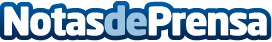 ¿Por qué los SUVs están conquistando el mercado?El porcentaje de vehículos multiactividad vendidos en Europa con respecto a las ventas totales de coches ha pasado del 6% en 2005 al 23% en 2015. ?1 de cada 4 coches que se han comprado en España este año han sido SUVs



Datos de contacto:Nota de prensa publicada en: https://www.notasdeprensa.es/por-que-los-suvs-estan-conquistando-el-mercado Categorias: Internacional Automovilismo E-Commerce Consumo Industria Automotriz http://www.notasdeprensa.es